P R O G R A M     A K T I V I T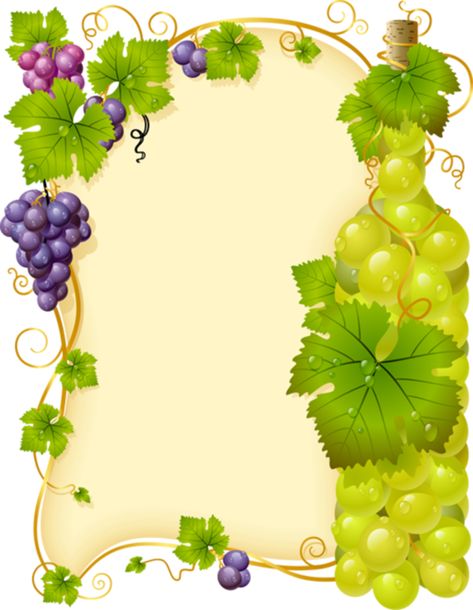 OD 20. 9.  DO  26. 9. 2021PONDĚLÍ  20. 9. 		svátek má Olegdopoledne			objednávka nákupu13:30				skupinové cvičení s PavlouPohoda o svatém Matouši čtyři týdny se neruší.ÚTERÝ   21. 9. 			svátek má Matouš dopoledne			nákup a roznáška po pokojích klientů13:30					kavárnička Na svatého Matouše, kdo nemá chleba, ať nekouše.STŘEDA  22. 9.			svátek má Darinadopoledne			vyúčtování nákupů14:30					modlitba růženceJaké počasí zařídí Matouš, takové trvá čtyři neděle.ČTVRTEK  23. 9. 		svátek má Berta Svatá Teklička maluje jablíčka.    PÁTEK  24. 9.		 	svátek má Jaromír, Jaromíra	13:30				skupinové cvičení s PavlouPěkné růže v zahrádkách věští pěkný podzimek a pozdní zimu.	SOBOTA 25. 9. 			 svátek má Zlata, ZlatušePo hojných deštích v září osení zimní se podaříNEDĚLE  26. 9.  		svátek má Andrea Podzim na strakaté kobyle jezdí.  AKCE A AKTIVITY JSOU Z DŮVODU NEMOCI A DOVOLENÉ AKTIVIZAČNÍCH PRACOVNIC OMEZENÉ. DĚKUJEME ZA POCHOPENÍ.